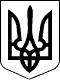 УКРАЇНАЧЕЧЕЛЬНИЦЬКА РАЙОННА РАДАВІННИЦЬКОЇ ОБЛАСТІРІШЕННЯ № 565 20 лютого 2019 року                                                            27 сесія 7 скликанняПро внесення змін до районної Програми фінансової підтримки комунального некомерційного підприємства «Чечельницька центральна районна лікарня» Чечельницької районної ради Вінницької області  на 2019-2021 роки	Відповідно до пункту 16 частини 1 статті 43 Закону України «Про місцеве самоврядування в Україні», враховуючи клопотання адміністрації КНП «Чечельницька ЦРЛ»,  висновки постійних комісій районної ради з питань соціального захисту населення, освіти, культури, охорони здоров’я, спорту та туризму, з питань бюджету та комунальної власності, районна рада ВИРІШИЛА:	1. Внести зміни до районної  Програми фінансової підтримки комунального некомерційного підприємства «Чечельницька центральна районна лікарня Чечельницької районної ради Вінницької області» на 2019-2021 роки, затвердженої рішенням 22 сесії районної ради 7 скликання від        14 грудня 2018 року № 474, а саме: План заходів та Паспорт Програми  викласти в новій редакції (додатки 1,2).2. Контроль за виконанням цього рішення покласти на постійні комісії районної ради  з питань соціального захисту населення, освіти, культури, охорони  здоров’я, спорту та туризму (Воліковська Н.В.), з питань бюджету та комунальної власності (Савчук В.В.). Голова районної ради						         С. П’ЯНІЩУК